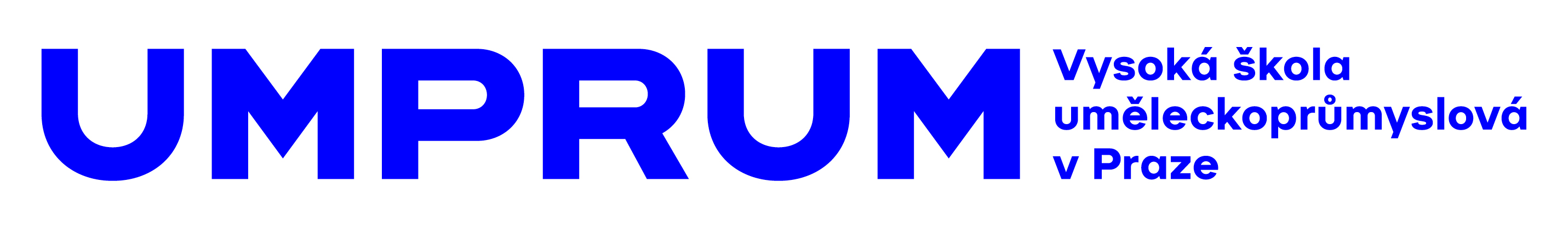 PRŮBĚŽNÁ ZPRÁVA GRANTU SGS - VŠUP1) Krátký popis dosavadního průběhu projektu v jeho uplynulých realizačních fázích:2) Popis dosažených cílů (v porovnání s předpokládanými výsledky v žádosti, změny oproti původnímu plánu, očekávané problémy a rizika): 3) Popis propagačních materiálů a veřejných výstupů, doložení použití loga VŠUP, loga Ministerstva školství, mládeže a tělovýchovy a použití dodatku, že byl projekt podpořen z prostředků Specifického vysokoškolského výzkumu pro rok 2022 (pokud je to relevantní): 4) Popis budoucích aktivit v následujících realizačních fázích projektu:Průběžné finanční vyúčtování od- do:Popis nákladových položek, které jsou zahrnuty do grantu SVV – VŠUP(Jednotlivé kapitoly A,B atd. musí souhlasit s rozpočtem uvedeným v žádosti)Součástí průběžného finančního vyúčtování jsou jednotlivé originály účtenek či faktur očíslované podle výše uvedeného seznamu (např. 1. a , 2.b apod.).Zpracováno (jméno a podpis příjemce):(Vždy student)	Datum:Za řešitele projektu (jméno a podpis):(Pro doktorandy – student, pro magistry – akademický pracovník UMPRUM)Název projektu a číslo projektu:(Číslo projektu doplní administrator)Jméno příjemce grantu:(Vždy student)Jméno řešitele projektu:(Pro doktorandy – studentPro magistry – akademický pracovník UMPRUM)Telefon a e-mail příjemce grantu:(Vždy student)Popis POLOŽKYPopis POLOŽKYČástka v KčUhrazeno komuUhrazeno ze strany VŠUP AMzdy zaměstnanců - celkem1.a2.a… BOstatní osobní náklady - celkem1.b2.b… CStipendia- celkem1.c2.c…DProvozní náklady (cestovné, materiál, spoje, kancelářské potřeby) - celkem1.d2.d…ESlužby - celkem1.e2.e…FDalší náklady projektu- celkem1.f2.fCELKEMCELKEM